Sample membership and dues authorization card.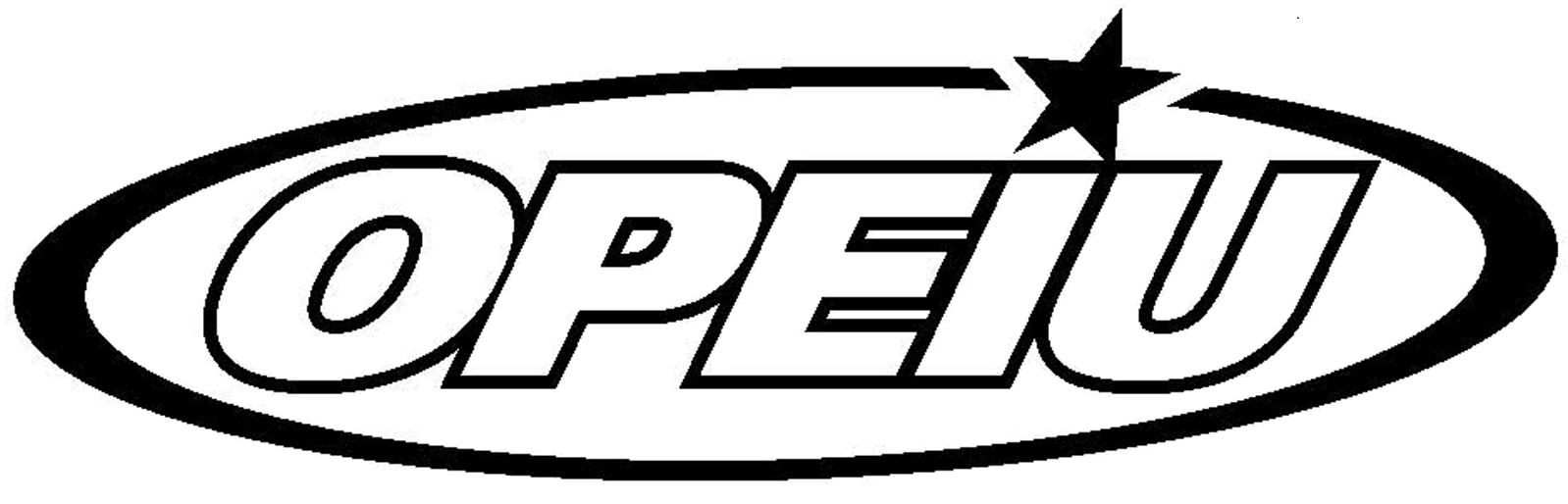 OPEIU Local ___ MEMBERSHIP APPLICATION I, the undersigned, hereby make application for admission to membership in the Office and Professional Employees International Union, AFL-CIO, Local ___ to serve as my chosen and authorized collective bargaining representative on matters relating to wages, benefits, hours and other conditions of my employment.Print Name____________________________________________ Cell/Home Phone_______________________________Address_______________________________________________________________________________ Apt#_________ City ______________________________St.___ Zip ____________Email________________________________________Employer______________________________________________________Dept./Unit_____________________________Job Title____________________________________________________________________Are you FT, PT, PD________Birthdate (for identification purposes): month_____ date______ year_______ or work ID____________________________I authorize and direct my employer to deduct from my pay and to remit to OPEIU Local ___ membership dues and initiation fees in such sums as established by the Union Constitution and Bylaws.  This authorization shall be irrevocable for one year after it is first executed or until termination of the collective bargaining agreement between my employer and the Union whichever occurs sooner.  Revocation shall become effective when written notice is given by me to my employer and to the Union.Signature ___________________________________________________ Date ___________________________________Contributions or gifts to Local ___ are not tax deductible as charitable contributions.